Presentationsrap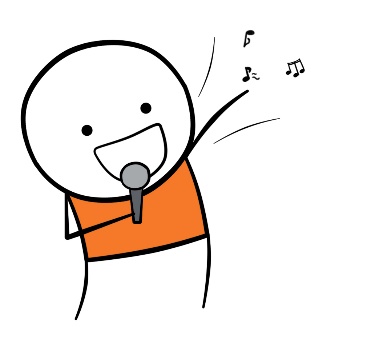 Jag heter ____________ och jag  ___________    ____________Jag ________________________________________________Exempel:Jag heter       Agnes       och jag        spelar               fotboll    ’Jag    spelar   forward   och   gör   många   mål.            ’                 